Obrazovni sektor: Osobne, usluge zaštite i druge uslugeОбразовни сектор: Физичке, услуге заштите и друге услугеZanimanje: Frizer – jedinstveni model obrazovanjaЗанимање: Фризер – јединствени модел образовањаRazred: 3.d/1Разред: 3.д/1Školska godina: 2023./2024. Школска година: 2023./2024.Mentor: Maja Lukić, strukovni učiteljМентор: Маја Лукић, струковни учитељ Teme za izradbu i obranu završnoga rada Теме за израду и обрану завршног радаPranje, šišanje i fen frizura / Прање,шишање и фен фризура, Tina Jerotić / Тина ЈеротићBojanje izrasta i fen frizura / Бојење израста и фен фризура, Marija Bakić / Марија БакићŠišanje kose prema zadanom modelu,skici,fotografiji ili shemi / Шишање косе према заданом моделу,скици,фотографији или шеми, Dragana Papak / Драгана Папак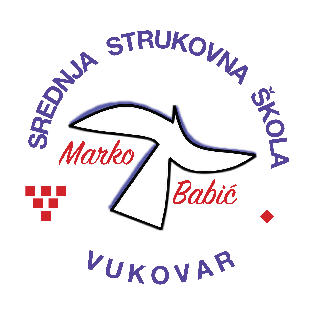 Srednja strukovna škola Marko BabićDomovinskog rata 58, 32010 VukovarTel: (032) 424-970e-mail: ured@ss-markobabic-vu.skole.hrwww.ss-markobabic-vu.skole.hr                                           OIB: 93128197410, MB: 01417193